زيارة ميدانية لمكتبة الكلية  بعنوان " المكتبة بوابة التفوق "أقامت كلية التربية بالزلفي ممثلة بوحدة التميز في التعليم والتعلم زيارة ميدانية تدريبية لمكتبة الكلية  بعنوان " المكتبة بوابة التفوق " ، وذلك يوم الاربعاء4/2/1436 الساعة الواحدة ظهرا، حضر إلى المكتبة جمع غفير من الطلبة . قدمها سعادة الدكتور محمود محمد معابره مشرف وحدة التميز في التعليم والتعلم ، حيث وضحت الزيارة أهمية المكتبة في حياة الطالب وكيف تكون المكتبة بوابة للتفوق والتميز ، ومدى أثرها على تحصيلي العلمي ، ثم قام الدكتور بتدريب الطلبة على السكنر وكيفية نسخ الكتب من خلاله وتحويلها إلى نسخ الكترونية  ، وكيفية استعارة الكتب من خلال جهاز الالكتروني .تناولت الزيارة الموضوعات التالية:أهمية المكتبة كمصدر للمعلومات .2- كيف تصنف الكتب في المكتبة .3-أثر المكتبة على تحصيلي العلمي .4- كيفية نسخ الكتب من خلال السكنر وتحويلها إلى نسخ الكترونية  5- وكيفية استعارة الكتب من خلال جهاز الالكتروني.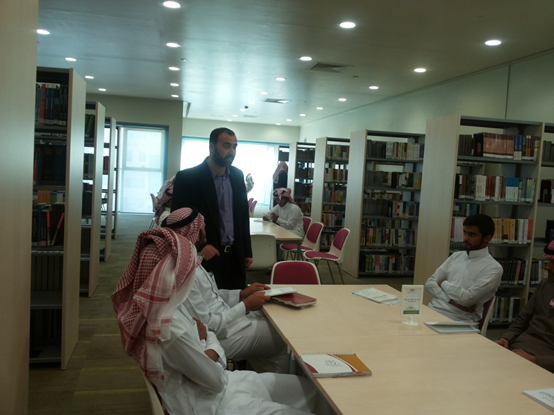 